Dansvereniging Akkerman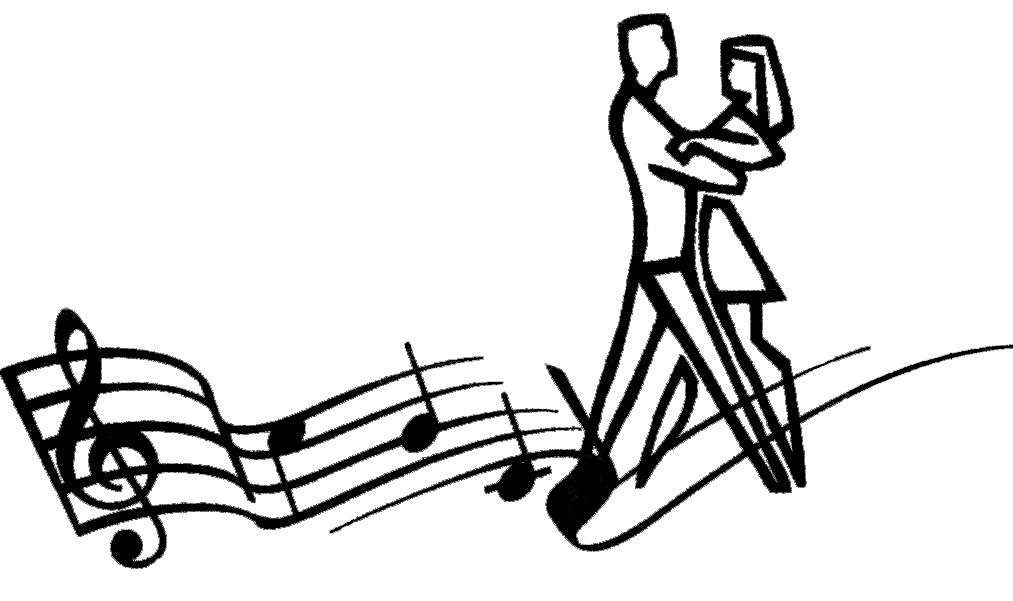 Het seizoen 2021-2022 is alweer een tijdje geleden afgerond, maar goed nieuws: seizoen 2022-2023 staat weer in de startblokken.De locatie is Dorpshuis De Lindenhof
                       Spijkse Kweldijk 53 in SpijkHet voorlopig lesrooster: 
            Zondag (start11 september 2022)
      	   	19.00 uur tot 20.30 uur Brons (beginners)
 		20.30 uur tot 22.00 uur Vrijetijdsklasse Dinsdag (start 13 september 2022)
 	19.45 uur tot 21.15 uur Goud
          21.15 uur tot 22.30 uur TopklasseGraag willen wij weten wie lid wil worden/blijven van de vereniging en zich wil aanmelden voor één van de bovenstaande cursussen.Het lidmaatschap is voor een heel jaar € 175,- per persoon. Dit is ongeacht het aantal lessen die u wilt volgen. 
We starten 11 september en het seizoen loopt tot eind mei.Natuurlijk kunt u ook donateur worden zonder de lessen te volgen. Dit kan vanaf €.25,- per jaar.Tevens willen wij u erop attent maken dat de Algemene Ledenvergadering gepland staat voor donderdag 13 oktober 2022, natuurlijk krijgt u hiervoor nog een uitnodiging.Dansvereniging AkkermanInschrijfformulier 2022/2023
Inleveren gelieve per e-mail.Cursus en Contributie	Brons € 175,- per jaar eenmalige korting à €25,- maakt € 150,- eerste jaar	Zilver € 175,- per jaar	Goudster € 175,- per jaar	Vrijetijdsklasse € 175,- per jaar	Topklasse € 175,- per jaarGegevens van het lid (let op, per persoon aanmelden, niet per paar)Voornaam:      Tussenvoegsel:      Achternaam:      Adres:      Postcode:      Woonplaats:      Telefoonnummer:      Mobielnummer:      E-mail:      Geboortedatum:      Gelieve de gehele contributie te betalen voor 31 december 2022.
Gespreide betaling mogelijk in overleg. IBANnummer: NL90 ABNA 0247 6491 55
Op naam van: Dansvereniging Akkerman
Betaling o.v.v. Naam, Adres en HuisnummerDatum van inschrijving: Dansvereniging AkkermanDonatie inschrijfformulier
Inleveren gelieve per e-mail.Donaties zijn van harte welkom, maar wel vanaf €25,-	Donatie a €               per jaar / eenmaligGegevens van de DonateurVoornaam:      Tussenvoegsel:      Achternaam:      Adres:      Postcode:      Woonplaats:      Telefoonnummer:      Mobielnummer:      E-mail:      Geboortedatum:      IBANnummer: NL90 ABNA 0247 6491 55
Op naam van: Dansvereniging Akkerman
Betaling o.v.v. Naam, Adres en Huisnummer